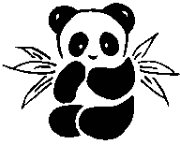 Panda Homework17th May 2019   We had a lovely time in forest school this week enjoying the beautiful weather and planting lots of seeds.  Next week hopefully the weather will continue to be good and we can carry on with our vegetable gardens.This week in maths we have been doubling numbers and practicing our times tables. On ‘topmarks’ there are some fun games to help practice these skills and covers different levels of ability.https://mathsframe.co.uk/en/resources/resource/306/Maths-Fishing-MultiplicationSpellings are attached.Reception children have a copy of the stories they have been reading in RWIYear 1 children have a sheet to help them practice reading alien words for the phonic screening.